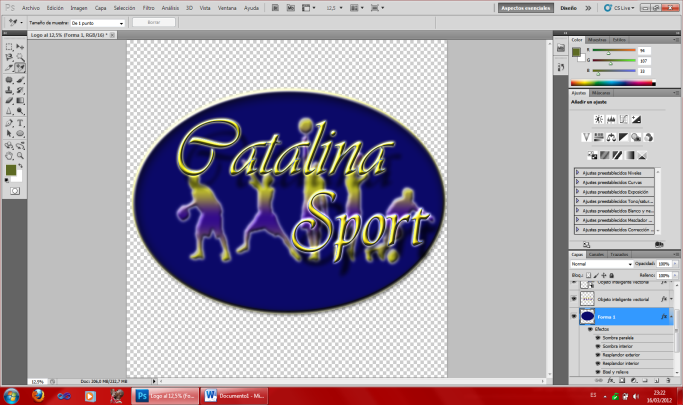 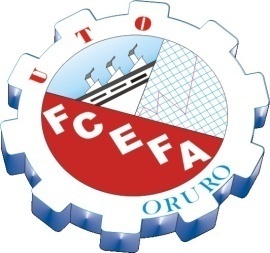         CRONOGRAMA PARA ADMISION DE PERSONALCódigo de referenciaCat/RRHH-DP/023/06Cargo:Jefe de MarketingFECHAACTIVIDADHORALUGARJUEVES22-MARZO-2012CONVOCATORIA8:30 am Aula 804SABADO24-MARZO-2012CIERRE DE CONVOCATORIA10:00 am.Aula 804LUNES26-MARZO-2012LISTA DE HABILITADOS PARA EXAMEN10:00 amWEBSITEMIERCOLES28-MARZO-2012REALIZACION DEL EXAMEN TEORICO10:00 amAula 804JUEVES29-MARZO-2012LISTA DE APROBADOS DEL EXAMEN TEORICO8:30 amWEBSITELUNES02-ABRIL-2012ENTREVISTA CON LOS POSTULANTES HABILITADOS8:30 am Sala de Tesis MARTES03-ABRIL-2012RESULTADOS FINALES 10:00 amWEBSITE